Beitrittserklärung SV Schluchsee 1922 e.V. 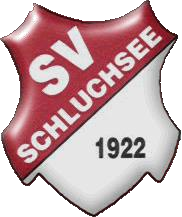 Hiermit wird die Aufnahme als Mitglied im Sportverein Schluchsee 1922 e.V. beantragt. Die Bestimmungen der Vereinssatzung werden anerkannt. Die vollständige Satzung wird auf Wunsch zugesandt. Unterschrift des beitretenden bzw. bei Minderjährigen des gesetzlichen Vertreters. Mitgliedsbeitrag    Passive Mitglieder:	18,00 €/Jahr		  Jugendliche bis 18 Jahre:	25,00 €/Jahr   Aktive Mitglieder:		40,00 €/Jahr		  Familienbeitrag:		60,00 €/Jahr SEPA-Lastschrifteinzug Der Sportverein Schluchsee e.V. wird ermächtigt, den Mitgliedsbeitrag zu Lasten meines Kontos per SEPA-Lastschrift einzuziehen. Bei Rücklastschriften gehen die Gebühren zu Lasten des Kontoinhabers.  FamiliennameVornameStraße Hausnr.PostleitzahlWohnortTelefon PrivatMailGeburtsdatumDatum:Unterschrift:_____________________________Familienmitglied:Geburtsdatum:Familienmitglied:Geburtsdatum:Familienmitglied:Geburtsdatum:Familienmitglied:Geburtsdatum:Familienmitglied:Geburtsdatum:BankIBANKontoinhaber  Datum                              Unterschrift Kontoinhaber